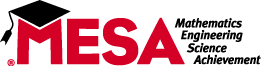 MESA SCHOOL SITE MONTHLY ADVISOR’S REPORT2017-2018PLEASE CHECK ALL THAT APPLY: 	 Academic advising     Career Advising     College Advising     Financial Aid Advising     SAT Prep     Study Skills	 Other, please specify: ____________________________________________Hands-On Activities – MESA Day (Please Specify)Hands-On Activities – NON-MESA Day (Please Specify)MESA Activities and Events/MESA MeetingsField Trips/Fundraiser/Volunteer workCost SharingMonthSchoolAdvisorDateEvent (w/ short description)Expense (w/ short description)Amount